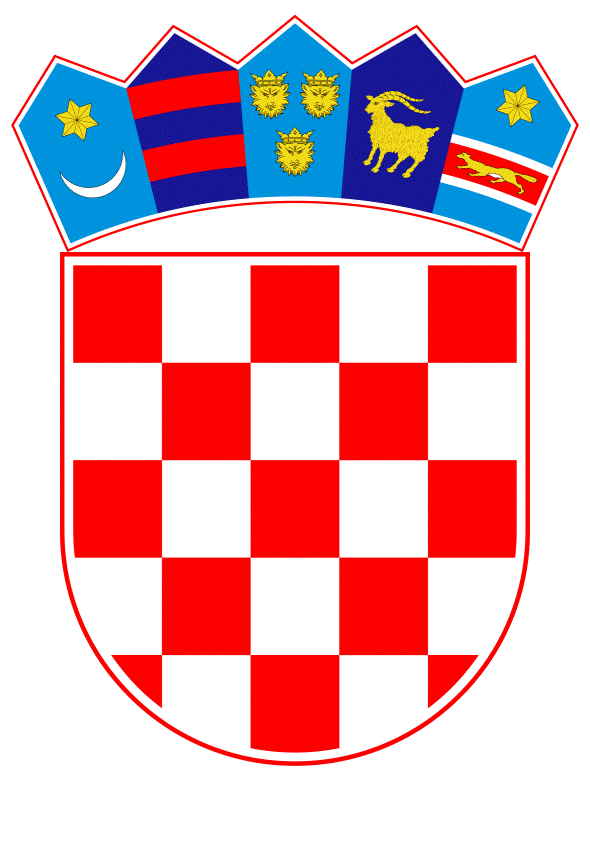 VLADA REPUBLIKE HRVATSKEZagreb, 14. svibnja 2020.______________________________________________________________________________________________________________________________________________________________________________________________________________________________Banski dvori | Trg Sv. Marka 2 | 10000 Zagreb | tel. 01 4569 222 | vlada.gov.hrREPUBLIKA HRVATSKAMINISTARSTVO POLJOPRIVREDE___________________________________________________________________________NACRTPRIJEDLOG ZAKONA O IZMJENAMA ZAKONA O ŠUMAMAZagreb, svibanj 2020.PRIJEDLOG ZAKONA O IZMJENAMA ZAKONA O ŠUMAMAUSTAVNA OSNOVA ZA DONOŠENJE ZAKONAUstavna osnova za donošenje ovoga Zakona sadržana je u članku 2. stavku 4. podstavku 1. Ustava Republike Hrvatske („Narodne novine“, br. 85/10 – pročišćeni tekst i 5/14 – Odluka Ustavnog suda Republike Hrvatske).OCJENA STANJA I OSNOVNA PITANJA KOJA SE TREBAJU UREDITI ZAKONOM TE POSLJEDICE KOJE ĆE DONOŠENJEM ZAKONA PROISTEĆIZakonom o šumama („Narodne novine“, br. 68/18, 115/18, 98/19 i 32/20) uređuje se sustav i način upravljanja, gospodarenja, korištenja i raspolaganja šumama i šumskim zemljištima u Republici Hrvatskoj. Sredstva za financiranje održivog gospodarenja šumama i šumskim zemljištima u Republici Hrvatskoj osiguravaju se, između drugih izvora, i iz naknade za općekorisne funkcije šuma.Pravne i fizičke osobe koje su obveznici poreza na dobit te fizičke osobe koje su obveznici poreza na dohodak, a u Republici Hrvatskoj obavljaju registriranu djelatnost i ostvaruju ukupni godišnji prihod i primitak veći od 3,0 milijuna kuna plaćaju naknadu za korištenje općekorisnih funkcija šuma. Prema ukupnom broju registriranih poslovnih subjekata u Republici Hrvatskoj s krajem 2019. godine (registrirane pravne osobe – 280.017 te subjekti u obrtu i slobodna zanimanja – 83.811), samo njih nešto više od 20 tisuća, odnosno oko 5,5 % evidentirani su kao obveznici plaćanja ove naknade. Naknada za korištenje općekorisnih funkcija šuma se plaća u visini 0,0265% od ukupnog prihoda ili ukupnih primitaka te se evidentira kao namjenski prihod Državnog proračuna, odnosno prihod za posebne namjene, čije je korištenje i namjena utvrđena Zakonom o šumama – razminiranje (30%), vatrogasna djelatnost (20%), gospodarenje državnim šumama (37%), gospodarenje privatnim šumama (12%), znanstvenoistraživački rad u šumarstvu (1%). U posljednjih 5 godina prosječno se godišnje na ime naknade za općekorisne funkcije šuma prikupi sredstava u iznosu od 190,7 milijuna kuna.Temeljem Odluke ministra zdravstva o proglašenju epidemije bolesti COVID-19 uzrokovane virusom SARS-CoV-2 od 11. ožujka 2020. godine, (KLASA: 011-02/20-01/143, URBROJ: 534-02-01-2/6-20-01), a u svrhu sprječavanja utjecaja COVID-19 bolesti uzrokovane virusom SARS-CoV-2 na gospodarstvo Republike Hrvatske potrebno je provesti određene mjere kojima će se umanjiti negativan utjecaj navedene javnozdravstvene ugroze na hrvatsko gospodarstvo. Jedan od načina za provedbu tih mjera je, da se u ovakvim kriznim situacijama javnozdravstvene ugroze, odnosno događaja ili stanja koji se nisu mogli predvidjeti i na koje se nije moglo utjecati, a koji ugrožava život i zdravlje građana, narušava gospodarsku aktivnost ili uzrokuje znatnu gospodarsku štetu, umanji porezna i/ili neporezna opterećenja na gospodarske subjekte radi očuvanja gospodarske djelatnosti, likvidnosti poslovanja i očuvanja radnih mjesta, i to kroz mjere omogućavanja proširenja namjene korištenja namjenskih proračunskih sredstava pa sve do odgode plaćanja ili obustave plaćanja predmetnih obveza, uključivo umanjenje stopa za njihov obračun, kao i ostalih javnih davanja.U skladu s tim, u okviru prve skupine mjera za pomoć gospodarstvu uslijed epidemije koronavirusa, kroz dopune odredbi Zakona o šumama („Narodne novine“, broj 32/20), sredstva prikupljena na ime naknade za općekorisne funkcije šuma u skladu s odredbama Zakona o šumama, mogu se, u slučaju određenih posebnih okolnosti, koristiti i u druge prijeko potrebne svrhe, npr. s ciljem sprječavanja, odnosno ublažavanja utjecaja COVID-19 bolesti uzrokovane virusom SARS-CoV-2 na gospodarsku djelatnost u Republici Hrvatskoj. Kroz drugu skupinu mjera za pomoć gospodarstvu uslijed epidemije koronavirusa predlaže se normativno uređenje odredbi Zakona o šumama ponovno u dijelu koji se odnosi na naknadu za korištenje općekorisnih funkcija šuma, i to kroz dvije mjere direktno usredotočene na ovo neporezno davanje koje poslodavci prepoznaju kao opterećenje poslovanja – smanjenje stope za obračun naknade te povećanje granice za utvrđivanje obveze nastanka plaćanja naknade.Prva mjera vezuje se uz smanjenje stope po kojoj se obračunava predmetna naknada, na način da se ista umanji za nešto manje od 10% i to sa sadašnjim 0,0265% na novopredloženu stopu za obračun u visini 0,024% od ukupnog prihoda ili ukupnih primitaka. Ovom mjerom direktno će se pozitivno djelovati na poslovanje svih gospodarskih subjekata koji su obveznici plaćanja predmetne naknade. Kroz provedbu ove mjere očekuje se rasterećenje gospodarskih subjekata u visini oko 19 milijuna kuna. Druga mjera vezuje se uz oslobođenje od plaćanja naknade za pravne i fizičke osobe koje su obveznici plaćanja poreza na dobit te fizičke osobe obveznike plaćanja poreza na dohodak koji imaju prihod manji od 7,5 milijuna kuna. Povećanjem granice ukupnog godišnjeg prihoda i primitka s dosadašnjih 3,0 milijuna kuna na novopredloženih 7.5 milijuna kuna smanjio bi se broj obveznika plaćanja naknade za oko 50 % u odnosu na njihov trenutni broj, odnosno od sadašnjih oko nešto više od 20 tisuća obveznika, obvezu plaćanja naknade bi prema novome prijedlogu imalo samo njih oko 10.500. Navedenom izmjenom ukupni prihodi iz naknade za općekorisne funkcije šuma bili bi prosječno smanjeni za oko dodatnih 14 milijuna kuna. Ovdje predloženim mjerama očekuje se pozitivan učinak na poslovanje gospodarskih subjekata te njihovom provedbom doprinos očuvanju gospodarske djelatnosti, likvidnosti poslovanja i očuvanja radnih mjesta.  Poduzetništvo će se dodatno rasteretiti davanja u visini oko 33 milijuna kuna, slijedom čega je, uz umanjenu gospodarsku aktivnost i posljedično umanjenje dinamike  prikupljenih sredstava na ime naknade za općekorisne funkcije šuma, za očekivati i blago smanjenje aktivnosti u djelatnostima vezanima uz razminiranje, vatrogasnu djelatnost i gospodarenje šumama.S druge strane, aktualni Zakon o šumama također propisuje da poslove obračuna i naplate naknade obavlja Financijska agencija u ime Ministarstva poljoprivrede. Kako će se smanjenjem broja obveznika plaćanja naknade značajno smanjiti i opseg administrativne obrade, te da model suradnje s Financijskom agencijom još uvijek nije razvijen i operabilan, ne postoji više potreba da poslove obračuna i naplate naknade u ime Ministarstva poljoprivrede obavlja Financijska agencija, nego predmetne poslove može obavljati i samo Ministarstvo, a što će se odraziti i na uštedu sredstava u državnom proračunu, ali i stvoriti preduvjete da se usvoji podzakonski akt temeljem kojega će se tehnički normirati način obračuna naknade i elektronička komunikacija s obveznicima radi administrativnog rasterećenja gospodarstva.Slijedom svega navedenoga, a kako bi se isto moglo ostvariti, potrebno je pristupiti izmjenama odredbi Zakona o šumama.OCJENA I IZVORI POTREBNIH SREDSTAVA ZA PROVOĐENJE ZAKONAZa provođenje odredbi ovoga Zakona u državnom proračunu Republike Hrvatske nije potrebno osigurati dodatna sredstva.PRIJEDLOG ZAKONA O IZMJENAMA ZAKONA O ŠUMAMA Članak 1.U Zakonu o šumama („Narodne novine“, broj 68/18, 115/18, 98/19 i 32/20) članak 65. mijenja se i glasi:„(1) Pravne i fizičke osobe koje su obveznici poreza na dobit te fizičke osobe koje su obveznici poreza na dohodak, a u Republici Hrvatskoj obavljaju registriranu djelatnost i ostvaruju ukupni godišnji prihod i primitak veći od 7.500.000,00 kuna plaćaju naknadu za korištenje općekorisnih funkcija šuma.(2) Naknada iz stavka 1. ovoga članka plaća se u visini 0,024 % od ukupnog prihoda ili ukupnog primitka, i uplaćuje se u državni proračun za namjene iz članka 68. ovoga Zakona tromjesečno i po završnom računu.(3) Poslove obračuna i naplate naknade iz stavka 1. ovoga članka obavlja Ministarstvo.(4) Ministarstvo financija, Porezna uprava dužna je, na zahtjev, Ministarstvu dostaviti popis fizičkih osoba – obveznika poreza na dohodak od obavljanja samostalne djelatnosti sa iskazanim iznosima primitaka u svrhu obavljanja poslova obračuna i naplate naknade iz stavka 1. ovoga članka te je dužna podatke dostaviti u tekućoj godini za prethodnu godinu, po isteku roka za zaprimanje i unos podataka u evidencije Ministarstva financija, Porezne uprave.(5) Financijska agencija dužna je, na zahtjev, Ministarstvu dostaviti popis pravnih i fizičkih osoba obveznika poreza na dobit koji su obveznici predaje godišnjih financijskih izvještaja, koje podatke Ministarstvo koristi za obračun i naplatu naknade iz stavka 1. ovoga članka, ako obveznik ne dostavi obračun naknade.“Članak 2.Naslov iznad članka 66. i članak 66. mijenjaju se i glase:„Način i predaja obračuna i rokovi uplate naknadeČlanak 66.(1) Obračun naknade obveznik sastavlja za razdoblje od 1. siječnja do 31. prosinca, i dostavlja  do 30. travnja tekuće godine za prethodnu kalendarsku godinu te je u istom roku dužan platiti razliku naknade.(2) Obveznik kojemu je poslovna godina različita od kalendarske dostavlja obračun naknade četiri mjeseca nakon zadnjeg dana poslovne godine te je u istom roku dužan platiti razliku naknade.(3) Obračun naknade obveznik dostavlja Ministarstvu na obrascu za obračun naknade za korištenje općekorisnih funkcija šuma.(4) Ako obveznik ne uplati naknadu u roku i na račun iz članka 65. stavka 2. ovoga Zakona, Ministarstvo putem nadležnog državnog odvjetništva pokreće postupak prisilne naplate naknade zajedno s kamatom tekućom od dospijeća tražbine.“Članak 3.Članak 67. mijenja se i glasi:„(1) Registar obveznika plaćanja naknade za općekorisne funkcije šume (u daljnjem tekstu: Registar obveznika) je središnja elektronička baza podataka o obveznicima plaćanja naknade za korištenje općekorisnih funkcija šuma.(2) Registar obveznika vodi Ministarstvo.(3) Na temelju podataka u Registru obveznika Ministarstvo utvrđuje plaća li obveznik naknadu na način i u rokovima propisanim člankom 65. stavkom 2. ovoga Zakona.(4) Podatke iz Registra obveznika Ministarstvo izdaje na zahtjev obveznika.(5) Ministarstvo putem nadležnog državnog odvjetništva pokreće prekršajni postupak protiv obveznika iz članka 65. stavka 1. ovoga Zakona i odgovorne osobe obveznika koji nisu dostavili Ministarstvu obračun naknade sukladno rokovima iz članka 66. stavaka 1. i 2. ovoga Zakona.(6) Način obračuna i rokove uplate naknade za općekorisne funkcije šume, obrazac za obračun naknade za korištenje općekorisnih funkcija šuma te uporabu, čuvanje i zaštitu podataka iz Registra obveznika ministar propisuje pravilnikom.“.Članak 4.Članak 93. mijenja se i glasi:„(1) Novčanom kaznom u iznosu od 5.000,00 do 15.000,00 kuna kaznit će se za prekršaj obveznik plaćanja naknade iz čl. 65. stavka 1. ovoga Zakona, ako ne dostavi Ministarstvu obračun naknade ili ne provede plaćanje razlike naknade na način ili u roku iz                     članka 66. stavaka 1. do 3. ovoga Zakona.(2) Novčanom kaznom u iznosu od 3.000,00 do 5.000,00 kuna kaznit će se za prekršaj iz stavka 1. ovoga članka i odgovorna osoba u pravnoj osobi.“. PRIJELAZNA I ZAVRŠNA ODREDBAČlanak 5.Ministarstvo poljoprivrede će u roku od dvije godine od dana stupanja na snagu ovoga Zakona provesti naknadnu procjenu učinaka ovoga Zakona.Članak 6.Ovaj Zakon stupa na snagu osmoga dana od dana objave u Narodnim novinama.O B R A Z L O Ž E N J EUz članak 1.Ovim člankom utvrđuje se obveza svim pravnim i fizičkim osobama koje su obveznici poreza na dobit te fizičkim osobama koje su obveznici poreza na dohodak, a u Republici Hrvatskoj obavljaju registriranu djelatnost i ostvaruju ukupni godišnji prihod odnosno primitak veći od 7.500.000,00 kuna za plaćanja naknade za korištenje općekorisnih funkcija šuma u visini 0,024 % od ukupnog prihoda ili ukupnog primitka, način i u kojem roku se uplaćuje, te određenje da poslove obračuna i naplate naknade obavlja Ministarstvo poljoprivrede. Također se propisuje dužnost Ministarstva financija, Porezne uprave za dostavljanje popisa fizičkih osoba – obveznika poreza za dohodak od obavljanja samostalne djelatnosti s iskazanim iznosima primitka te obveza Financijske agencije za dostavljanje  podataka o pravnim i fizičkim osobama obveznika poreza na dobit, koji su u obvezi predati godišnji financijski izvještaj.Uz članak 2. Ovim člankom propisuje se način i predaja obračuna naknade i rokovi uplate naknade te postupak prisilne naplate ako obveznik ne uplati naknadu za korištenje općekorisnih funkcija šuma.Uz članak 3.Ovim člankom propisuje se vođenje Registra obveznika plaćanja naknade za korištenje općekorisnih funkcija šuma, utvrđivanje obveze plaćanja naknade, prekršajni postupak protiv obveznika koji nisu dostavili obračun naknade te da ministar propisuje pravilnikom način obračuna i rokove uplate naknade, obrazac za obračun naknade za korištenje općekorisnih funkcija šuma te uporabu, čuvanje i zaštitu podataka iz Registra obveznika.Uz članak 4.Ovim člankom propisan je prekršaj za svakog obveznika plaćanja naknade radi povrede odredbi obveze dostave obračuna naknade za općekorisne funkcije šuma ministarstvu nadležnom za poslove šumarstva i to na propisanome obrascu u određenome roku, ali i plaćanja utvrđene razlike naknade pa je sukladno opisanome prekršaju određena i primjerena prekršajno pravna sankcija, odnosno određen iznos novčane kazne kojim će se za navedeni prekršaj teretiti obveznik, ali i odgovorna osoba u pravnoj osobi koja je obveznik plaćanja naknade za korištenje općekorisnih funkcija šuma prema odredbama ovoga Zakona.Uz članak 5.U uvjetima proglašene epidemije bolesti COVID - 19 na teritoriju Republike Hrvatske, za zakon izvan Plana zakonodavnih aktivnosti za 2020. godinu koji se donosi radi žurnog otklanjanja prijeteće opasnosti od nastanka štete ili zaštite osobitog gospodarskog odnosno socijalnog interesa, potrebno je utvrditi obvezu naknadne procjene učinka propisa koja će se provesti u roku od dvije godine od dana stupanja na snagu ovoga zakona. Provedbom naknadne procjene učinaka propisa analizirat će se postignuti rezultati primjene ovoga zakona.Uz članak 6.Ovim člankom određuje se stupanje na snagu Zakona.TEKST ODREDBI VAŽEĆEG ZAKONA KOJE SE MIJENJAJUNaknada za općekorisne funkcije šumaČlanak 65.(1) Pravne i fizičke osobe koje su obveznici poreza na dobit te fizičke osobe koje su obveznici poreza na dohodak, a u Republici Hrvatskoj obavljaju registriranu djelatnost i ostvaruju ukupni godišnji prihod i primitak veći od 3.000.000,00 kuna plaćaju naknadu za korištenje općekorisnih funkcija šuma.(2) Naknada iz stavka 1. ovoga članka plaća se u visini 0,0265% od ukupnog prihoda ili ukupnih primitaka i uplaćuje se u državni proračun za namjene iz članka 68. ovoga Zakona tromjesečno i u roku od osam dana računajući od dana kada je obračun naknade postao konačan.(3) Poslove obračuna i naplate naknade iz stavka 1. ovoga članka obavlja Financijska agencija (u daljnjem tekstu: Agencija) u ime Ministarstva.(4) Ministarstvo financija, Porezna uprava obvezna je dostaviti Agenciji popis fizičkih osoba – obveznika poreza na dohodak od obavljanja samostalne djelatnosti s iskazanim iznosima primitaka u svrhu obavljanja poslova obračuna i naplate naknade iz stavka 1. ovoga članka te je obvezna podatke dostaviti u tekućoj godini za prethodnu godinu, po isteku roka za zaprimanje i unos podataka u evidencije Ministarstva financija, Porezne uprave.(5) Agencija preuzima iz Registra godišnjih financijskih izvještaja popis pravnih i fizičkih osoba obveznika poreza na dobit i podatke potrebne za obavljanje poslova obračuna i naplate naknade iz stavka 1. ovoga članka.Prisilna naplata naknade za korištenje općekorisnih funkcija šumeČlanak 66.(1) Obveznik plaćanja naknade iz članka 65. stavka 1. ovoga Zakona (u daljnjem tekstu: obveznik) dužan je platiti razliku naknade u roku od osam dana računajući od dana kada je obračun naknade postao konačan.(2) Obračun naknade obveznik sastavlja za razdoblje od 1. siječnja do 31. prosinca i dostavlja Agenciji do 30. travnja tekuće godine za prethodnu kalendarsku godinu. Obveznici kojima je poslovna godina različita od kalendarske dostavljaju obračun naknade četiri mjeseca nakon zadnjeg dana poslovne godine.(3) Obračun naknade obveznik dostavlja kao elektroničku ispravu korištenjem internetskog servisa i u skladu s propisima kojima se uređuje elektronička isprava, a obračun naknade je konačan kada Agencija potvrdi da je obračun naknade iskazan u skladu s podacima iz Registra obveznika plaćanja naknade za općekorisne funkcije šume (u daljnjem tekstu: Registar obveznika).(4) Konačan obračun naknade smatra se ovršnom ispravom.(5) Ako obveznik ne uplati razliku naknade u roku i na račun iz članka 65. stavka 2. ovoga Zakona, Agencija će izdati nalog za naplatu naknade zajedno s kamatom tekućom od dospijeća tražbine i troškovima izdavanja naloga.(6) Ako obveznik u obračunu naknade iskaže podatke koji ne odgovaraju podacima iz Registra obveznika te u slučaju drugih njegovih prigovora vezanih za plaćanje naknade, Agencija o tome obavještava Ministarstvo elektroničkim putem.(7) Nalog za naplatu iz stavka 5. ovoga članka smatra se osnovom za plaćanje prema propisu kojim se uređuje provedba ovrhe na novčanim sredstvima i dostavlja se na prisilnu naplatu radi provedbe ovrhe na novčanim sredstvima stranke u skladu s odredbama zakona koji uređuje provedbu ovrhe na novčanim sredstvima.(8) Agencija će odmah po primitku naloga iz stavka 7. ovoga članka izdati nalog bankama za prijenos novčanih sredstava na račun naznačen u osnovi za plaćanje.Registar obveznika plaćanja naknade za
općekorisne funkcije šumeČlanak 67.(1) Registar obveznika je središnja elektronička baza podataka o obveznicima plaćanja naknade za korištenje općekorisnih funkcija šuma, a sadrži javni i povjerljivi dio.(2) Registar obveznika nadzire i operativno vodi Agencija u ime Ministarstva, a koji će sklopiti ugovor kojim će urediti međusobne obveze radi obavljanja poslova nadzora i operativnog vođenja Registra obveznika.(3) Agencija je dužna omogućiti uvid u podatke iz Registra obveznika svim obveznicima, javnosti, Ministarstvu poljoprivrede i drugim nadzornim tijelima te po njihovom zahtjevu dati u elektroničkom obliku ili na papiru, radi vlastite upotrebe ili u komercijalne svrhe, podatke iz Registra obveznika.(4) Na temelju podataka u Registru obveznika Agencija utvrđuje plaća li obveznik naknadu na način i u rokovima propisanim člankom 65. stavkom 2. ovoga Zakona.(5) Agencija je ovlašteni tužitelj za pokretanje prekršajnog postupka protiv obveznika iz članka 65. stavka 1. ovoga Zakona i odgovorne osobe obveznika koji nisu dostavili Agenciji obračun naknade sukladno rokovima iz članka 66. stavka 2. ovoga Zakona.(6) Način obračuna i rokove uplate naknade za općekorisne funkcije šume, sadržaj i strukturu podataka u Registru obveznika, način vođenja, način i rokove preuzimanja podataka u Registar obveznika, sadržaj, oblik i način popunjavanja obrasca za obračun naknade za korištenje općekorisnih funkcija šuma, postupak kontrole podataka dostavljenih putem obrazaca, vrstu i visinu naknade Agenciji za izdavanje i dostavu naloga za naplatu naknade radi provedbe ovrhe na novčanim sredstvima, način provedbe ovoga Zakona u odnosu na dostupnost podataka iz Registra obveznika, vrste i visine naknade Agenciji za korištenje podataka iz Registra obveznika, sadržaj, način komunikacije i razmjene podataka između Agencije i Ministarstva te uporabu, čuvanje i zaštitu podataka iz Registra obveznika, u skladu s propisima koji uređuju zaštitu osobnih podataka, ministar propisuje pravilnikom.Članak 93.(1) Novčanom kaznom u iznosu od 5.000,00 do 15.000,00 kuna kaznit će se za prekršaj pravna i fizička osobe obveznik poreza na dobit te fizička osoba obveznik poreza na dohodak koja u Republici Hrvatskoj obavlja registriranu djelatnost i ostvaruje ukupni prihod veći od 3.000.000,00 kuna ako u roku ne dostavi Agenciji obračun naknade iz članka 66. stavka 2. ovoga Zakona, a na način propisan člankom 66. stavkom 3. ovoga Zakona.(2) Novčanom kaznom u iznosu od 3.000,00 do 5.000,00 kuna kaznit će se za prekršaj iz stavka 1. ovoga članka i odgovorna osoba. Predlagatelj:Ministarstvo poljoprivredePredmet:Nacrt prijedloga zakona izmjenama Zakona o šumama